§1404.  Regular retirement benefitsAny judge who resigned that judge's office or ceased to serve at the expiration of any term thereof, after attaining the age of 70 years and after having served on the Supreme Judicial Court, the Superior Court, the District Court, the Administrative Court or any combination of that service, for at least 7 years, or after attaining the age of 65 years and after having served as a judge on those courts for at least 12 years, or after attaining the age of 60 years and after having served as a judge on those courts for at least 20 years, is entitled to receive annually during the remainder of that judge's life, whether or not that judge is appointed an Active Retired Justice, a retirement benefit equal to 3/4 of the currently effective annual salary to be paid in the same manner as the salaries of the judges of that court from which that judge retired were paid prior to December 1, 1984. The right of any judge drawing a retirement benefit to continue to receive it ceases immediately if that judge acts as attorney or counsel or in any action or legal proceeding in which the State is an adverse party or has any interest adverse to the person or persons in whose behalf that judge acts.  [PL 2001, c. 12, §3 (AMD).]SECTION HISTORYPL 1983, c. 853, §§C15,18 (NEW). PL 1983, c. 863, §§B39,B45 (AMD). PL 1999, c. 547, §B78 (AMD). PL 1999, c. 547, §B80 (AFF). PL 2001, c. 12, §3 (AMD). The State of Maine claims a copyright in its codified statutes. If you intend to republish this material, we require that you include the following disclaimer in your publication:All copyrights and other rights to statutory text are reserved by the State of Maine. The text included in this publication reflects changes made through the First Regular and First Special Session of the 131st Maine Legislature and is current through November 1. 2023
                    . The text is subject to change without notice. It is a version that has not been officially certified by the Secretary of State. Refer to the Maine Revised Statutes Annotated and supplements for certified text.
                The Office of the Revisor of Statutes also requests that you send us one copy of any statutory publication you may produce. Our goal is not to restrict publishing activity, but to keep track of who is publishing what, to identify any needless duplication and to preserve the State's copyright rights.PLEASE NOTE: The Revisor's Office cannot perform research for or provide legal advice or interpretation of Maine law to the public. If you need legal assistance, please contact a qualified attorney.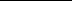 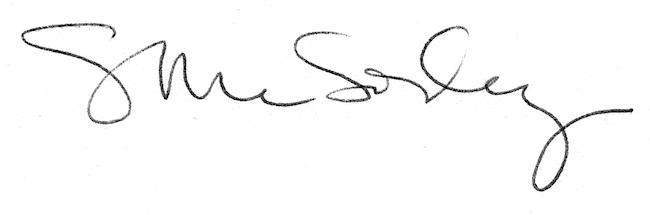 